WEBER COUNTY PLANNING DIVISION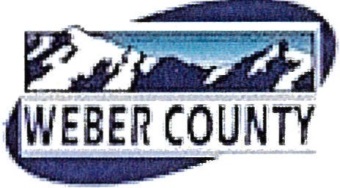 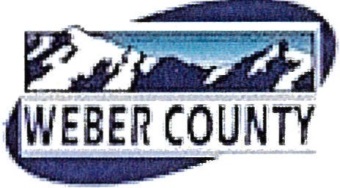 Administrative Review Meeting AgendaSeptember 12, 2018   4:00 – 5:00 p.m.UVS081318:   Consideration and action for final plat approval of Summit Eden Phase 1C Amendment 8, located at 8536 E Spring Park in Eden, in the Ogden Valley Destination and Recreation Resort Zone (DRR-1) Zone.  (Ingrid Sanders, Applicant) Steve Burton, PresenterUVN072718:   Consideration and action for final plat approval of Nordic Valley Minor Subdivision, located at 2770 N 3750 E in Eden, in the Forest Valley 3 (FV-3) Zone.  Edwin Heater & Dennis Miller Applicants) Steve Burton, PresenterAdjournment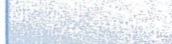 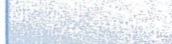 The meeting will be held in the Weber County, Breakout Room, in the Weber Center, 1st Floor, 2380 Washington Blvd., Ogden, Utah unless otherwise posted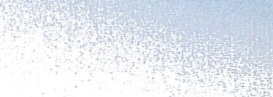 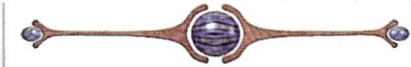 In compliance with the American with Disabilities Act, persons needing auxiliary services for these meetings should call the Weber County Planning ·Commission at 801-399-8791